3月について3月もあっという間に過ぎてしまいました(◎_◎;)そんな中でも濃い3月を過ごせました！まず新しい町、新しい家族、新しい学校になりましたGuararemaという小さな町に今住んでいます！Jacareiとはまた違ったとても良い町です💛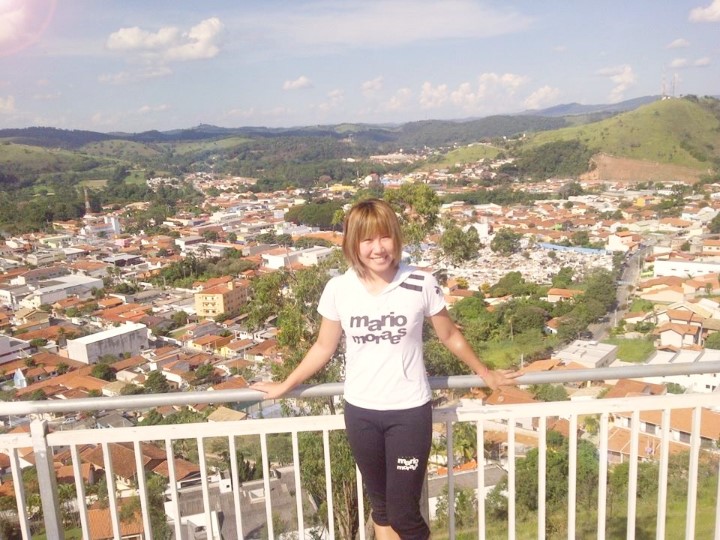 でも学校はクラスは8人で小中校一貫で正直前の学校の方が良かったって思います(;・∀・)でもまぁあと少しなので頑張っていきたいと思います家族はとても良く妹、弟が居て楽しく毎日を過ごせています☆弟はアニメヲタクで日本に行きたいと言っています☆妹は今年の夏スロバキアへ交換留学生として行くのが決まり、お父さんは少し寂しそうでした（笑）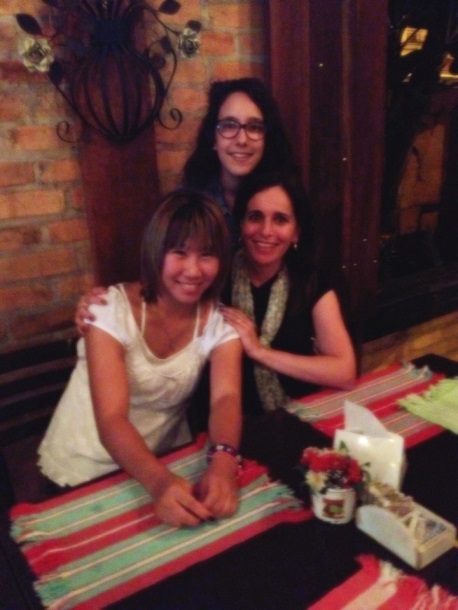 週末はお出かけやバーベキューを食べたりしました初めて一人でカレーを作ったらみんな美味しいと言って全部食べてくれました💓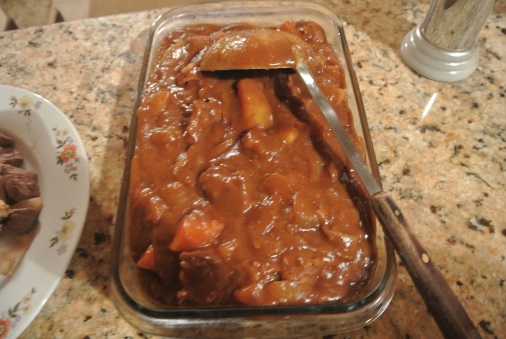 人生初のチョコレートフォンデュも食べれたし、まだ食べたことがなかった食べ物をたくさん作ってくれて作り方も伝授してもらったり・・・💓友達の家で人生初うさぎを抱っこしたり！！！！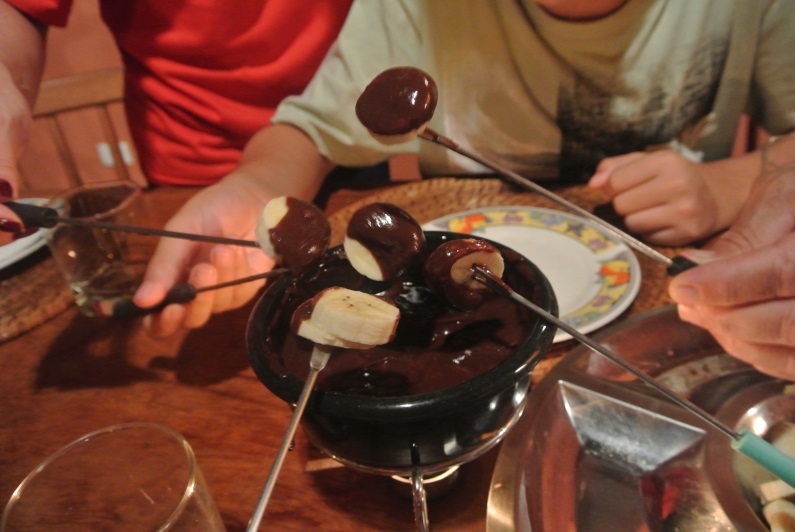 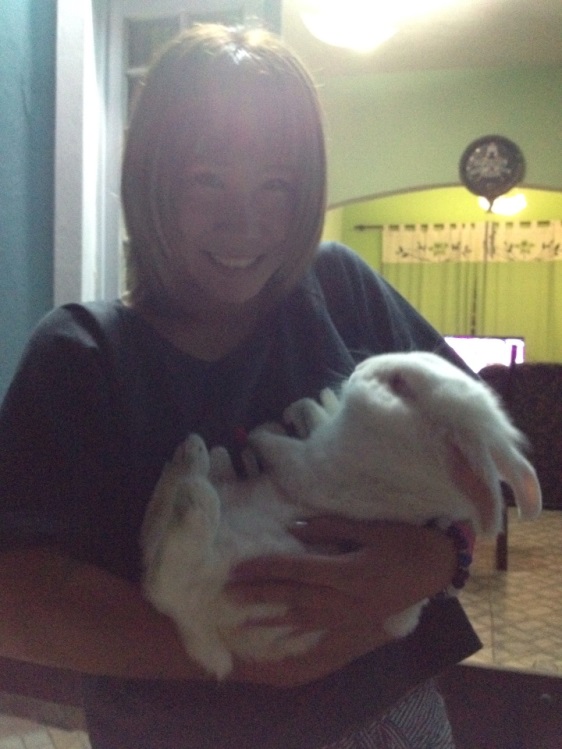 その他には放課後競馬に行ったり、ダンスレッスンやトランポリンエクササイズをしにジムに通ったりして体鍛えてます！！！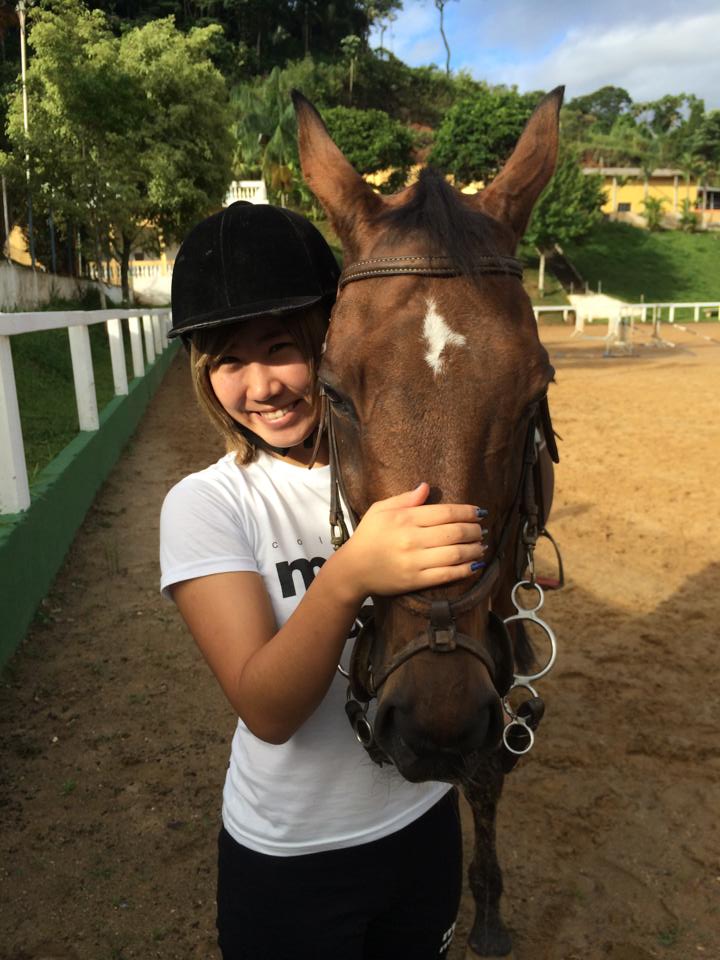 本当に充実した3月でした(*´ω｀*)4月には旅行、Juliaとも会います💛また楽しい一ヵ月になりますように(ﾟ∀ﾟ)